<Commission>{JURI}Utskottet för rättsliga frågor</Commission><RefProc>2018/0189</RefProc><RefTypeProc>(COD)</RefTypeProc><Date>{08/01/2019}8.1.2019</Date><TypeAM>ÄNDRINGSFÖRSLAG</TypeAM><RangeAM>19 - 48</RangeAM><TitreType>Förslag till betänkande</TitreType><Rapporteur>Virginie Rozière</Rapporteur><DocRefPE>(PE631.792v01-00)</DocRefPE><Titre>Unionens åtgärder efter anslutningen till Genèveakten inom Lissabonöverenskommelsen om ursprungsbeteckningar och geografiska beteckningar</Titre><DocAmend>Förslag till förordning</DocAmend><DocRef>(COM(2018)0365 – C8-0383/2018 – 2018/0189(COD))</DocRef>AM_Com_LegReport<RepeatBlock-Amend><Amend>Ändringsförslag		<NumAm>19</NumAm><RepeatBlock-By><Members>Jiří Maštálka, Kostas Chrysogonos</Members></RepeatBlock-By><DocAmend>Förslag till förordning</DocAmend><Article>Skäl 1a (nytt)</Article>Or. <Original>{EN}en</Original></Amend><Amend>Ändringsförslag		<NumAm>20</NumAm><RepeatBlock-By><Members>Daniel Buda</Members></RepeatBlock-By><DocAmend>Förslag till förordning</DocAmend><Article>Skäl 2</Article>Or. <Original>{RO}ro</Original></Amend><Amend>Ändringsförslag		<NumAm>21</NumAm><RepeatBlock-By><Members>Angel Dzhambazki</Members></RepeatBlock-By><DocAmend>Förslag till förordning</DocAmend><Article>Skäl 4</Article>Or. <Original>{EN}en</Original></Amend><Amend>Ändringsförslag		<NumAm>22</NumAm><RepeatBlock-By><Members>Ana Miranda</Members></RepeatBlock-By><DocAmend>Förslag till förordning</DocAmend><Article>Skäl 4</Article>Or. <Original>{EN}en</Original></Amend><Amend>Ändringsförslag		<NumAm>23</NumAm><RepeatBlock-By><Members>Daniel Buda</Members></RepeatBlock-By><DocAmend>Förslag till förordning</DocAmend><Article>Skäl 4</Article>Or. <Original>{RO}ro</Original></Amend><Amend>Ändringsförslag		<NumAm>24</NumAm><RepeatBlock-By><Members>Daniel Buda</Members></RepeatBlock-By><DocAmend>Förslag till förordning</DocAmend><Article>Skäl 5</Article>Or. <Original>{RO}ro</Original></Amend><Amend>Ändringsförslag		<NumAm>25</NumAm><RepeatBlock-By><Members>Ana Miranda</Members></RepeatBlock-By><DocAmend>Förslag till förordning</DocAmend><Article>Skäl 5</Article>Or. <Original>{EN}en</Original></Amend><Amend>Ändringsförslag		<NumAm>26</NumAm><RepeatBlock-By><Members>Jiří Maštálka, Kostas Chrysogonos</Members></RepeatBlock-By><DocAmend>Förslag till förordning</DocAmend><Article>Skäl 5</Article>Or. <Original>{EN}en</Original></Amend><Amend>Ändringsförslag		<NumAm>27</NumAm><RepeatBlock-By><Members>Ana Miranda</Members></RepeatBlock-By><DocAmend>Förslag till förordning</DocAmend><Article>Skäl 5a (nytt)</Article>Or. <Original>{EN}en</Original></Amend><Amend>Ändringsförslag		<NumAm>28</NumAm><RepeatBlock-By><Members>Ana Miranda</Members></RepeatBlock-By><DocAmend>Förslag till förordning</DocAmend><Article>Skäl 10</Article>Or. <Original>{EN}en</Original></Amend><Amend>Ändringsförslag		<NumAm>29</NumAm><RepeatBlock-By><Members>Jiří Maštálka, Kostas Chrysogonos</Members></RepeatBlock-By><DocAmend>Förslag till förordning</DocAmend><Article>Skäl 11a (nytt)</Article>Or. <Original>{EN}en</Original></Amend><Amend>Ändringsförslag		<NumAm>30</NumAm><RepeatBlock-By><Members>Daniel Buda</Members></RepeatBlock-By><DocAmend>Förslag till förordning</DocAmend><Article>Artikel 1 – punkt 1</Article>Or. <Original>{RO}ro</Original></Amend><Amend>Ändringsförslag		<NumAm>31</NumAm><RepeatBlock-By><Members>Axel Voss</Members></RepeatBlock-By><DocAmend>Förslag till förordning</DocAmend><Article>Artikel 2</Article>Or. <Original>{EN}en</Original><TitreJust>Motivering</TitreJust>Det bör vara upp till medlemsstaterna att avgöra om deras geografiska beteckningar behöver internationellt skydd och – om de anser det – ha rätt att kräva att de registreras.</Amend><Amend>Ändringsförslag		<NumAm>32</NumAm><RepeatBlock-By><Members>Ana Miranda</Members></RepeatBlock-By><DocAmend>Förslag till förordning</DocAmend><Article>Artikel 2 – stycke 1</Article>Or. <Original>{EN}en</Original></Amend><Amend>Ändringsförslag		<NumAm>33</NumAm><RepeatBlock-By><Members>Angel Dzhambazki</Members></RepeatBlock-By><DocAmend>Förslag till förordning</DocAmend><Article>Artikel 2 – stycke 2</Article>Or. <Original>{EN}en</Original></Amend><Amend>Ändringsförslag		<NumAm>34</NumAm><RepeatBlock-By><Members>Angel Dzhambazki</Members></RepeatBlock-By><DocAmend>Förslag till förordning</DocAmend><Article>Artikel 2 – stycke 3</Article>Or. <Original>{EN}en</Original></Amend><Amend>Ändringsförslag		<NumAm>35</NumAm><RepeatBlock-By><Members>Ana Miranda</Members></RepeatBlock-By><DocAmend>Förslag till förordning</DocAmend><Article>Artikel 2 – stycke 3 – inledningen</Article>Or. <Original>{EN}en</Original></Amend><Amend>Ändringsförslag		<NumAm>36</NumAm><RepeatBlock-By><Members>Kostas Chrysogonos, Jiří Maštálka, Stelios Kouloglou</Members></RepeatBlock-By><DocAmend>Förslag till förordning</DocAmend><Article>Artikel 2 – stycke 3 – led b</Article>Or. <Original>{EN}en</Original></Amend><Amend>Ändringsförslag		<NumAm>37</NumAm><RepeatBlock-By><Members>Kostas Chrysogonos, Jiří Maštálka, Stelios Kouloglou</Members></RepeatBlock-By><DocAmend>Förslag till förordning</DocAmend><Article>Artikel 2 – stycke 3 – led ba (nytt)</Article>Or. <Original>{EN}en</Original></Amend><Amend>Ändringsförslag		<NumAm>38</NumAm><RepeatBlock-By><Members>Kostas Chrysogonos, Jiří Maštálka, Stelios Kouloglou</Members></RepeatBlock-By><DocAmend>Förslag till förordning</DocAmend><Article>Artikel 2 – stycke 3 – led e</Article>Or. <Original>{EN}en</Original></Amend><Amend>Ändringsförslag		<NumAm>39</NumAm><RepeatBlock-By><Members>Kostas Chrysogonos, Stelios Kouloglou, Jiří Maštálka</Members></RepeatBlock-By><DocAmend>Förslag till förordning</DocAmend><Article>Artikel 2 – stycke 3 – led ea (nytt)</Article>Or. <Original>{EN}en</Original></Amend><Amend>Ändringsförslag		<NumAm>40</NumAm><RepeatBlock-By><Members>Ana Miranda</Members></RepeatBlock-By><DocAmend>Förslag till förordning</DocAmend><Article>Artikel 3 – stycke 1</Article>Or. <Original>{EN}en</Original></Amend><Amend>Ändringsförslag		<NumAm>41</NumAm><RepeatBlock-By><Members>Angel Dzhambazki</Members></RepeatBlock-By><DocAmend>Förslag till förordning</DocAmend><Article>Artikel 3 – stycke 2</Article>Or. <Original>{EN}en</Original></Amend><Amend>Ändringsförslag		<NumAm>42</NumAm><RepeatBlock-By><Members>Ana Miranda</Members></RepeatBlock-By><DocAmend>Förslag till förordning</DocAmend><Article>Artikel 4 – punkt 3 – stycke 1</Article>Or. <Original>{EN}en</Original></Amend><Amend>Ändringsförslag		<NumAm>43</NumAm><RepeatBlock-By><Members>Kostas Chrysogonos, Jiří Maštálka, Stelios Kouloglou</Members></RepeatBlock-By><DocAmend>Förslag till förordning</DocAmend><Article>Artikel 4 – punkt 3 – stycke 1</Article>Or. <Original>{EN}en</Original></Amend><Amend>Ändringsförslag		<NumAm>44</NumAm><RepeatBlock-By><Members>Ana Miranda</Members></RepeatBlock-By><DocAmend>Förslag till förordning</DocAmend><Article>Artikel 4 – punkt 3 – stycke 2</Article>Or. <Original>{EN}en</Original></Amend><Amend>Ändringsförslag		<NumAm>45</NumAm><RepeatBlock-By><Members>Kostas Chrysogonos, Jiří Maštálka, Stelios Kouloglou</Members></RepeatBlock-By><DocAmend>Förslag till förordning</DocAmend><Article>Artikel 5 – punkt 1</Article>Or. <Original>{EN}en</Original></Amend><Amend>Ändringsförslag		<NumAm>46</NumAm><RepeatBlock-By><Members>Kostas Chrysogonos, Jiří Maštálka, Stelios Kouloglou</Members></RepeatBlock-By><DocAmend>Förslag till förordning</DocAmend><Article>Artikel 5 – punkt 2 – led d</Article>Or. <Original>{EN}en</Original></Amend><Amend>Ändringsförslag		<NumAm>47</NumAm><RepeatBlock-By><Members>Daniel Buda</Members></RepeatBlock-By><DocAmend>Förslag till förordning</DocAmend><Article>Artikel 5 – punkt 2 – led e</Article>Or. <Original>{RO}ro</Original></Amend><Amend>Ändringsförslag		<NumAm>48</NumAm><RepeatBlock-By><Members>Kostas Chrysogonos, Jiří Maštálka, Stelios Kouloglou</Members></RepeatBlock-By><DocAmend>Förslag till förordning</DocAmend><Article>Artikel 9 – punkt 3</Article>Or. <Original>{EN}en</Original></Amend></RepeatBlock-Amend>Europaparlamentet2014-2019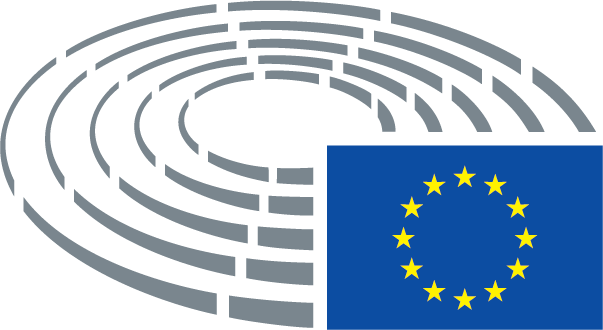 Kommissionens förslagÄndringsförslag(1a)	Mot bakgrund av detta antog Europaparlamentet den 6 juni 2015 en resolution1a om en möjlig utvidgning av Europeiska unionens skydd av geografiska beteckningar till andra produkter än jordbruksprodukter._________________1a P8_TA(2015)0331.Kommissionens förslagÄndringsförslag(2)	Det är lämpligt att fastställa bestämmelser som gör det möjligt för unionen att till fullo utöva alla sina rättigheter och skyldigheter efter anslutningen till Genèveakten.(2)	Det är lämpligt, och även nödvändigt, att fastställa en harmoniserad rättslig ram med tydliga och lämpliga bestämmelser som gör det möjligt för unionen att till fullo utöva alla sina rättigheter och skyldigheter efter anslutningen till Genèveakten för att effektivt delta i den särskilda unionen.Kommissionens förslagÄndringsförslag(4)	Efter unionens anslutning till Genèveakten bör kommissionen som ett första steg till den internationella byrån vid Världsorganisationen för den intellektuella äganderätten (nedan kallad den internationella byrån) ge in en ansökan om registrering av en förteckning över geografiska beteckningar som har sitt ursprung i och är skyddade i det aktuella unionsterritoriet i deras register (nedan kallat det internationella registret). I kriterierna för upprättandet av en sådan förteckning bör, i likhet med vissa av de bilaterala och regionala avtal som rör skydd av geografiska beteckningar, särskild hänsyn tas till produktionsvärdet och exportvärdet, skydd enligt andra avtal samt pågående eller potentiellt missbruk i de berörda tredjeländerna.utgårKommissionens förslagÄndringsförslag(4)	Efter unionens anslutning till Genèveakten bör kommissionen som ett första steg till den internationella byrån vid Världsorganisationen för den intellektuella äganderätten (nedan kallad den internationella byrån) ge in en ansökan om registrering av en förteckning över geografiska beteckningar som har sitt ursprung i och är skyddade i det aktuella unionsterritoriet i deras register (nedan kallat det internationella registret). I kriterierna för upprättandet av en sådan förteckning bör, i likhet med vissa av de bilaterala och regionala avtal som rör skydd av geografiska beteckningar, särskild hänsyn tas till produktionsvärdet och exportvärdet, skydd enligt andra avtal samt pågående eller potentiellt missbruk i de berörda tredjeländerna.(4)	Efter unionens anslutning till Genèveakten bör kommissionen som ett första steg till den internationella byrån vid Världsorganisationen för den intellektuella äganderätten (nedan kallad den internationella byrån) ge in en ansökan om registrering av en förteckning över geografiska beteckningar som har sitt ursprung i och är skyddade i det aktuella unionsterritoriet i deras register (nedan kallat det internationella registret). I kriterierna för upprättandet av en sådan förteckning bör, i likhet med vissa av de bilaterala och regionala avtal som rör skydd av geografiska beteckningar, särskild hänsyn tas till produktionsvärdet och exportvärdet, skydd enligt andra avtal samt pågående eller potentiellt missbruk i de berörda tredjeländerna. Kommissionen bör kunna invända mot införandet av en geografisk beteckning i det internationella registret och bör motivera sitt beslut.Kommissionens förslagÄndringsförslag(4)	Efter unionens anslutning till Genèveakten bör kommissionen som ett första steg till den internationella byrån vid Världsorganisationen för den intellektuella äganderätten (nedan kallad den internationella byrån) ge in en ansökan om registrering av en förteckning över geografiska beteckningar som har sitt ursprung i och är skyddade i det aktuella unionsterritoriet i deras register (nedan kallat det internationella registret). I kriterierna för upprättandet av en sådan förteckning bör, i likhet med vissa av de bilaterala och regionala avtal som rör skydd av geografiska beteckningar, särskild hänsyn tas till produktionsvärdet och exportvärdet, skydd enligt andra avtal samt pågående eller potentiellt missbruk i de berörda tredjeländerna.(4)	Efter unionens anslutning till Genèveakten bör kommissionen som ett första steg till den internationella byrån vid Världsorganisationen för den intellektuella äganderätten (nedan kallad den internationella byrån) ge in en ansökan om registrering av en förteckning över geografiska beteckningar som har sitt ursprung i och är skyddade i det aktuella unionsterritoriet i deras register (nedan kallat det internationella registret), i nära samarbete med medlemsstaterna, branschorganisationerna och de berörda producenterna. I kriterierna för upprättandet av en sådan förteckning bör, i likhet med vissa av de bilaterala och regionala avtal som rör skydd av geografiska beteckningar, särskild hänsyn tas till produktionsvärdet och exportvärdet, skydd enligt andra avtal, balansen mellan medlemsstaterna och pågående eller potentiellt missbruk i de berörda tredjeländerna.Kommissionens förslagÄndringsförslag(5)	För att säkerställa att ytterligare geografiska beteckningar som är skyddade och registrerade i unionen även registreras i det internationella registret, är det lämpligt att bemyndiga kommissionen att senare lämna in ansökningar om internationell registrering av sådana ytterligare geografiska beteckningar, på eget initiativ eller på begäran av en medlemsstat, en berörd producentgrupp eller i undantagsfall en enskild producent.(5)	För att säkerställa att ytterligare geografiska beteckningar som är skyddade och registrerade i unionen även registreras i det internationella registret, är det lämpligt att bemyndiga kommissionen att senare lämna in ansökningar om internationell registrering av sådana ytterligare geografiska beteckningar, på eget initiativ eller på begäran av en medlemsstat, en berörd producentgrupp eller i undantagsfall en enskild producent. Anslutningen till Genèveakten påverkar inte det nuvarande och framtida skyddet av geografiska beteckningar i bilaterala frihandelsavtal.Kommissionens förslagÄndringsförslag(5)	För att säkerställa att ytterligare geografiska beteckningar som är skyddade och registrerade i unionen även registreras i det internationella registret, är det lämpligt att bemyndiga kommissionen att senare lämna in ansökningar om internationell registrering av sådana ytterligare geografiska beteckningar, på eget initiativ eller på begäran av en medlemsstat, en berörd producentgrupp eller i undantagsfall en enskild producent.(5)	För att säkerställa att ytterligare geografiska beteckningar som är skyddade och registrerade i unionen även registreras i det internationella registret, är det lämpligt att bemyndiga kommissionen att senare lämna in ansökningar om internationell registrering av sådana ytterligare geografiska beteckningar, på eget initiativ eller på begäran av en medlemsstat, berörda branschorganisationer eller en berörd producentgrupp eller i undantagsfall en enskild producent. Kommissionen bör regelbundet hålla sådana samråd med berörda parter.Kommissionens förslagÄndringsförslag(5)	För att säkerställa att ytterligare geografiska beteckningar som är skyddade och registrerade i unionen även registreras i det internationella registret, är det lämpligt att bemyndiga kommissionen att senare lämna in ansökningar om internationell registrering av sådana ytterligare geografiska beteckningar, på eget initiativ eller på begäran av en medlemsstat, en berörd producentgrupp eller i undantagsfall en enskild producent.(5)	För att säkerställa att ytterligare geografiska beteckningar som är skyddade och registrerade i unionen även registreras i det internationella registret, och för att även utvidga skyddet av geografiska beteckningar till att omfatta andra produkter än jordbruksprodukter, är det lämpligt att bemyndiga kommissionen att senare lämna in ansökningar om internationell registrering av sådana ytterligare geografiska beteckningar, på eget initiativ eller på begäran av en medlemsstat, en berörd producentgrupp eller i undantagsfall en enskild producent.Kommissionens förslagÄndringsförslag(5a)	Införandet av geografiska beteckningar i det internationella registret bör syfta till att få kvalitetsprodukter, rättvis konkurrens och konsumentskydd. Samtidigt som det innebär ett betydande kulturellt och ekonomiskt värde, bör införandet av geografiska beteckningar bedömas med avseende på det värde som skapas för lokalsamhällena med syftet att stödja landsbygdsutveckling och främja nya arbetstillfällen inom produktion, bearbetning och andra därmed sammanhängande tjänster.Kommissionens förslagÄndringsförslag(10)	För att täcka eventuella underskott i den särskilda unionens driftsbudget bör unionen kunna lämna ett särskilt bidrag inom ramen för de medel som är tillgängliga för detta ändamål i unionens årliga budget.(10)	För att täcka eventuella underskott i den särskilda unionens driftsbudget bör unionen kunna lämna ett särskilt bidrag inom ramen för de medel som är tillgängliga för detta ändamål i unionens årliga budget med tanke på det ekonomiska och kulturella värde som skyddet av geografiska beteckningar innebär.Kommissionens förslagÄndringsförslag(11a)	Kommissionen bör därför så snart som möjligt lägga fram ett lagstiftningsförslag för att utvidga det skydd som beviljas geografiska beteckningar i enlighet med unionslagstiftningen till andra produkter än jordbruksprodukter.Kommissionens förslagÄndringsförslagI denna förordning fastställs bestämmelser med anledning av genomförandet av unionens rättigheter och skyldigheter efter anslutningen till Genèveakten inom Lissabonöverenskommelsen om ursprungsbeteckningar och geografiska beteckningar (nedan kallad Genèveakten).I denna förordning fastställs bestämmelser med anledning av genomförandet av unionens rättigheter och skyldigheter efter anslutningen till Genèveakten inom Lissabonöverenskommelsen om ursprungsbeteckningar och geografiska beteckningar (nedan kallad Genèveakten) med syftet att faktiskt delta i den särskilda unionen.Kommissionens förslagÄndringsförslagArtikel 2utgårInternationell registrering av geografiska beteckningar vid anslutningenVid unionens anslutning till Genèveakten ska kommissionen till den internationella byrån vid Världsorganisationen för den intellektuella äganderätten (nedan kallad den internationella byrån) ge in ansökningar om internationell registrering av geografiska beteckningar som är skyddade och registrerade enligt unionsrätten och avser produkter med ursprung i unionen i enlighet med artikel 5.1 och 5.2 i Genèveakten.Kommissionen ska anta en genomförandeakt om fastställande av förteckningen över de geografiska beteckningar som avses i första stycket, i enlighet med det granskningsförfarande som avses i artikel 13.2.Vid fastställandet av den förteckning som avses i andra stycket ska kommissionen särskilt beakta följande:(a) Den geografiska beteckningens produktionsvärde.(b) Den geografiska beteckningens exportvärde.(c) Den geografiska beteckningens skydd enligt andra internationella överenskommelser.(d) Nuvarande eller potentiellt missbruk av den geografiska beteckningen i andra medlemmar i den särskilda unionen.(e) Det totala antalet geografiska beteckningar med ursprung i territoriet i de andra medlemmarna i den särskilda unionen och registrerade i den internationella byråns register (nedan kallat det internationella registret).Kommissionens förslagÄndringsförslagVid unionens anslutning till Genèveakten ska kommissionen till den internationella byrån vid Världsorganisationen för den intellektuella äganderätten (nedan kallad den internationella byrån) ge in ansökningar om internationell registrering av geografiska beteckningar som är skyddade och registrerade enligt unionsrätten och avser produkter med ursprung i unionen i enlighet med artikel 5.1 och 5.2 i Genèveakten.Vid unionens anslutning till Genèveakten ska kommissionen till den internationella byrån vid Världsorganisationen för den intellektuella äganderätten (nedan kallad den internationella byrån) ge in ansökningar om internationell registrering av geografiska beteckningar som är skyddade och registrerade enligt unionsrätten och avser produkter med ursprung i unionen i enlighet med artikel 5.1 och 5.2 i Genèveakten. Alla geografiska beteckningar som är skyddade och registrerade enligt lagstiftningen i en medlemsstat ska registreras.Kommissionens förslagÄndringsförslagKommissionen ska anta en genomförandeakt om fastställande av förteckningen över de geografiska beteckningar som avses i första stycket, i enlighet med det granskningsförfarande som avses i artikel 13.2.utgårKommissionens förslagÄndringsförslagVid fastställandet av den förteckning som avses i andra stycket ska kommissionen särskilt beakta följande:utgår(a) Den geografiska beteckningens produktionsvärde.(b) Den geografiska beteckningens exportvärde.(c) Den geografiska beteckningens skydd enligt andra internationella överenskommelser.(d) Nuvarande eller potentiellt missbruk av den geografiska beteckningen i andra medlemmar i den särskilda unionen.(e) Det totala antalet geografiska beteckningar med ursprung i territoriet i de andra medlemmarna i den särskilda unionen och registrerade i den internationella byråns register (nedan kallat det internationella registret).Kommissionens förslagÄndringsförslagVid fastställandet av den förteckning som avses i andra stycket ska kommissionen särskilt beakta följande:Vid fastställandet av den förteckning som avses i andra stycket ska kommissionen ta med alla anmälda geografiska beteckningar som inkommit i enlighet med tredje stycket.
Kommissionen får dock vägra att ta med en särskild geografisk beteckning i förteckningen och ska, när den motiverar sitt beslut, särskilt beakta följande:Kommissionens förslagÄndringsförslag(b)	Den geografiska beteckningens exportvärde.(b)	Den geografiska beteckningens exportvärde och/eller deras exportpotential.Kommissionens förslagÄndringsförslag(ba)	Den geografiska beteckningens särskilda ekonomiska och regionala betydelse.Kommissionens förslagÄndringsförslag(e)	Det totala antalet geografiska beteckningar med ursprung i territoriet i de andra medlemmarna i den särskilda unionen och registrerade i den internationella byråns register (nedan kallat det internationella registret).(e)	Nuvarande eller potentiellt missbruk av geografiska beteckningar i de berörda tredjeländerna.Kommissionens förslagÄndringsförslag(ea)	Geografiska beteckningars skydd enligt andra överenskommelser.Kommissionens förslagÄndringsförslagEfter unionens anslutning till Genèveakten får kommissionen, på eget initiativ eller på begäran av en medlemsstat eller av en berörd grupp producenter eller av en enskild producent som använder en geografisk beteckning som är skyddad och registrerad i unionen, anta genomförandeakter för att till den internationella byrån ge in en ansökan om internationell registrering av en geografisk beteckning som är skyddad och registrerad enligt unionsrätten och avser en produkt med ursprung i unionen.Efter unionens anslutning till Genèveakten får kommissionen, på eget initiativ eller på begäran av en medlemsstat eller av en berörd grupp producenter eller av en enskild producent som använder en geografisk beteckning som är skyddad och registrerad i unionen, anta genomförandeakter för att till den internationella byrån ge in en ansökan om internationell registrering av en geografisk beteckning som är skyddad och registrerad enligt unionsrätten och avser en produkt med ursprung i unionen. I detta syfte ska kommissionen regelbundet samråda med medlemsstaterna, branschorganisationer och unionens producenter.Kommissionens förslagÄndringsförslagVid bedömningen av huruvida en ansökan om internationell registrering bör ges in, ska kommissionen ta hänsyn till kriterierna i artikel 2 tredje stycket. Dessa genomförandeakter ska antas i enlighet med det granskningsförfarande som avses i artikel 13.2.utgårKommissionens förslagÄndringsförslagNär kommissionen på grundval av bedömningen enligt punkt 1 anser att villkoren i den punkten inte är uppfyllda, ska kommissionen fatta ett beslut om att vägra skydd av den geografiska beteckningen genom en genomförandeakt som antas i enlighet med det granskningsförfarande som avses i artikel 13.2. När det gäller geografiska beteckningar som avser produkter som inte omfattas av behörigheten för de kommittéer som anges i artikel 13.1 ska beslutet antas av kommissionen utan tillämpning av det granskningsförfarande som avses i artikel 13.2.När kommissionen på grundval av bedömningen enligt punkt 1 anser att villkoren i den punkten inte är uppfyllda, ska kommissionen fatta ett beslut om att vägra skydd av den geografiska beteckningen genom en genomförandeakt som antas i enlighet med det granskningsförfarande som avses i artikel 13.2.Kommissionens förslagÄndringsförslagNär kommissionen på grundval av bedömningen enligt punkt 1 anser att villkoren i den punkten inte är uppfyllda, ska kommissionen fatta ett beslut om att vägra skydd av den geografiska beteckningen genom en genomförandeakt som antas i enlighet med det granskningsförfarande som avses i artikel 13.2. När det gäller geografiska beteckningar som avser produkter som inte omfattas av behörigheten för de kommittéer som anges i artikel 13.1 ska beslutet antas av kommissionen utan tillämpning av det granskningsförfarande som avses i artikel 13.2.När kommissionen på grundval av bedömningen enligt punkt 1 anser att villkoren i den punkten inte är uppfyllda, ska kommissionen fatta ett tillräckligt motiverat beslut om att vägra skydd av den geografiska beteckningen genom en genomförandeakt som antas i enlighet med det granskningsförfarande som avses i artikel 13.2. När det gäller geografiska beteckningar som avser produkter som inte omfattas av behörigheten för de kommittéer som anges i artikel 13.1 ska beslutet antas av kommissionen utan tillämpning av det granskningsförfarande som avses i artikel 13.2.Kommissionens förslagÄndringsförslagI enlighet med artikel 15.1 i Genèveakten ska kommissionen underrätta den internationella byrån om avslag på verkan av en internationell registrering på unionens territorium, inom ett år från mottagandet av anmälan av en internationell registrering i enlighet med artikel 6.4 i GenèveaktenI enlighet med artikel 15.1 i Genèveakten ska kommissionen underrätta den internationella byrån om tillbakadragandet eller avslaget på verkan av en internationell registrering på unionens territorium.Kommissionens förslagÄndringsförslag(1)	Inom två månader från dagen för offentliggörandet av namnet på den geografiska beteckningen i Europeiska unionens officiella tidning enligt artikel 4.2 får myndigheterna i en medlemsstat eller i ett annat tredjeland än den avtalsslutande ursprungsparten, eller en fysisk eller juridisk person med legitimt intresse som är etablerad i unionen eller i ett annat tredjeland än den avtalsslutande ursprungsparten, lämna in en invändning till kommissionen på något av unionens officiella språk.(1)	Inom sex månader från dagen för offentliggörandet av namnet på den geografiska beteckningen i Europeiska unionens officiella tidning enligt artikel 4.2 får myndigheterna i en medlemsstat eller i ett annat tredjeland än den avtalsslutande ursprungsparten, eller en fysisk eller juridisk person med legitimt intresse som är etablerad i unionen eller i ett annat tredjeland än den avtalsslutande ursprungsparten, lämna in en invändning till kommissionen på något av unionens officiella språk.Kommissionens förslagÄndringsförslag(d)	Att skyddet i unionen av den föreslagna geografiska beteckningen skulle äventyra användningen av ett identiskt eller snarlikt namn eller ensamrätten till ett varumärke eller det ekonomiska värdet av produkter som lagligen har släppts ut på marknaden under minst fem år före dagen för offentliggörandet av namnet på den geografiska beteckningen i Europeiska unionens officiella tidning i enlighet med artikel 4.2.(d)	Att skyddet i unionen av den föreslagna geografiska beteckningen skulle äventyra användningen av ett identiskt eller snarlikt namn eller ensamrätten till ett varumärke eller det ekonomiska värdet av produkter som lagligen har släppts ut på marknaden före dagen för offentliggörandet av namnet på den geografiska beteckningen i Europeiska unionens officiella tidning i enlighet med artikel 4.2.Kommissionens förslagÄndringsförslag(e)	Att den geografiska beteckningen i det internationella registret avser en produkt för vilken skydd av geografiska beteckningar för närvarande inte tillhandahålls inom unionen.(e)	Att den geografiska beteckningen i det internationella registret avser en produkt för vilken skydd av geografiska beteckningar vid tidpunkten för invändningen inte tillhandahålls inom unionen.Kommissionens förslagÄndringsförslag(3)	Utan att det påverkar tillämpningen av punkt 2 får ett äldre varumärke, som sökts eller registrerats i god tro på unionens territorium, eller som förvärvats genom användning i god tro, och vars användning skulle strida mot skyddet av en geografisk beteckning, fortsätta att användas och förnyas för den berörda produkten, trots skyddet av den geografiska beteckningen, förutsatt att det inte finns skäl att ogiltigförklara eller upphäva varumärkesregistreringen enligt Europaparlamentets och rådets förordning (EU) 2017/10019. I så fall ska användningen av den geografiska beteckningen vara tillåten samtidigt med det berörda varumärket.utgår_________________9 Europaparlamentets och rådets förordning (EU) 2017/1001 av den 14 juni 2017 om EU-varumärken (EUT L 154, 16.6.2017, s. 1).